StandardEco-Bio TurismoCriteri Classificazione –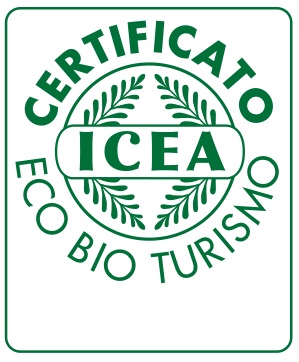 NDCE1	Struttura dello Standard Eco-Bio Turismo	31.1	Campo di applicazione	31.2	Aree tematiche	31.3	Requisiti Obbligatori e Facoltativi	32	ATTRIBUZIONE DEI PUNTEGGI RELATIVI AI REQUISITI FACOLTATIVI	42.1	Calcolo della Classe di Merito	42.2	Modalità per l’aggiornamento della classe di merito	53	CLASSI DI PUNTEGGIO	5Struttura dello	 Standard Eco-Bo TursmoCampo di applicazioneLo Standard CEA per l’Eco-Bio Turismo si applica a tutte le principali tipologie di struttura turistica: AgriturismoB&B HotelCampingAree tematiche Lo standard si compone di 5 Aree Tematiche:Tutela dell’Ambiente e delle Risorse Naturali;Gestione Ecologica delle strutture ricettive;Promozione della cultura locale;Ristorazione BiologicaMobilità SostenibileA queste si aggiunge una sesta (Accoglienza BO) che è parte della gestione ecologica delle strutture.Requisiti Obbligatori e FacoltativiPer ciascuna delle Aree Tematiche sono stati definiti:Requisiti Obbligatori, che corrispondono ai criteri minimi che devono necessariamente essere osservati e rispettati al fine di poter ottenere la certificazione e la licenza d’uso del marchio Eco-Bio Turismo. l possesso dei requisiti obbligatori equivale all’attribuzione del livello di classificazione minimo previsto (un sole).Requisiti Facoltativi, la cui osservanza non è obbligatoria e che concorrono alla formazione del punteggio utile per la determinazione della classe di merito (dal secondo al quinto sole)Allo scopo di agevolare la comprensione dello standard e rendere la sua applicazione più semplice ed omogenea, ciascun requisito viene presentato attraverso:L’enunciato, che formula in modo chiaro e sintetico il contenuto del requisitouno o più indicatori che danno la misura della conformità al requisito.Nel caso dei requisiti facoltativi, per ogni indicatore è indicato un valore oggettivo di riferimento che consente di stabilire velocemente il grado di idoneità.nfine, per ciascun requisito è indicato per quali strutture turistiche è applicabile.ATTRBUZONE DE PUNTEGG RELATV A REQUST FACOLTATVCiascun requisito facoltativo è associato ad un punteggio che varia in relazione al livello di conformità e che corrisponde a:0 non soddisfacente1 soddisfacente2 più che soddisfacente. l punteggio ottenuto nei requisiti facoltativi che l’operatore ha deciso di osservare concorre alla determinazione della Classe di Merito, la quale è espressa da un numero di “soli” che vanno da  5.Calcolo della Classe di MeritoPer l’attribuzione della classe di merito viene innanzitutto calcolato il Punteggio Totale dell’Area tematica (PTA), pari alla somma dei punteggi relativi ai requisiti facoltativi soddisfatti nella specifica area tematica.l PTA viene utilizzato per determinare il Punteggio Effettivo (PE) attribuito all’operatore turistico per ciascun area tematica, che esprime in termini percentuali la Prestazione dell’agriturismo rispetto ad ogni singola area. l PE viene calcolato portando su base 100 il PTA conseguito in ciascuna area in relazione al Punteggio Massimo (PTAmax) acquisibile per ciascuna area (PEn = PTAn x 100 / PTAmaxn).noltre ad ogni area tematica è associato un fattore di ponderazione (p) in ragione della sua rilevanza e in accordo alla seguente scala:Molto rilevante	35Più che rilevante	20Rilevante	10Meno rilevante	 5l calcolo della Classe di Merito (CM) sarà pari alla media ponderata (CM = PEipi) dei PE calcolati in ciascuna area tematica.Modalità per l’aggiornamento della classe di meritoSe successivamente all’attribuzione della classe di merito, si sono verificate modifiche tali da incidere sul punteggio complessivo realizzato dalla struttura ricettiva, il titolare può richiedere, presentando adeguata documentazione attestante le migliorie eseguite, una nuova valutazione ed un aggiornamento della stessa classe di merito. CLASS D PUNTEGGO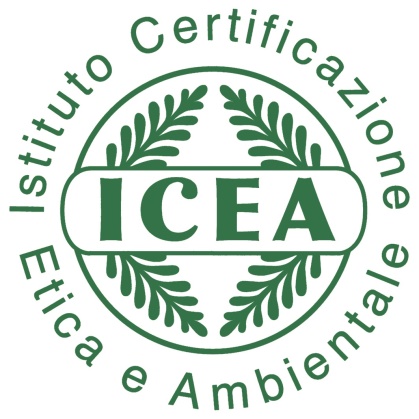 STANDARDSTANDARDCod. StatoCriteri ClassificazioneEd. 00  -  Rev.00AREE TEMATCHEPunteggio massimo per area(PTAmax)Fattore di ponderazione (p)Tutela dell’Ambiente e delle Risorse Naturali1020Gestione Ecologica delle strutture ricettive1420Accoglienza Bio410Promozione della cultura locale65Ristorazione Biologica835Mobilità Sostenibile610TOTALE 100Numero di “soli”Requisiti ObbligatoriRequisiti Facoltativi(CM)Possesso di tutti i requisiti obbligatori< 20Possesso di tutti i requisiti obbligatori> = 20Possesso di tutti i requisiti obbligatori> = 40Possesso di tutti i requisiti obbligatori> = 60Possesso di tutti i requisiti obbligatori> = 80